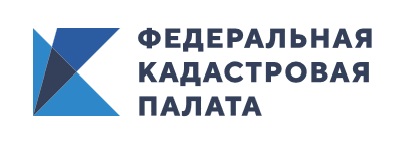 15 октября 2020 года в 10:00 (мск) филиал Кадастровой палаты по Новгородской области проведёт вебинар на тему: «Согласование границ земельных участков».	Согласование границ земельных участков традиционно вызывает у представителей профессионального кадастрового сообщества большой интерес. И эксперты Кадастровой палаты по Новгородской области решили поделиться практическими рекомендациями на эту тему, основанными на многолетнем опыте работы.	Согласование границ участков – одна из важнейших задач в ходе межевания. Её качественное решение позволит не просто избежать противоречий, но и остановить возможно существующие давние споры с владельцами соседних участков.	Безусловно, грамотно оформленное согласование границ сократит число приостановлений при кадастровом учете, а также сыграет заметную роль при рассмотрении дел в суде.	Ведущий предстоящего вебинара – начальник отдела обработки документов и обеспечения учетных действий филиала Нина Чернецова – разъяснит сразу несколько актуальных вопросов:- Кто вправе выполнить работы по согласованию границ?- Что делать при несогласии одной из сторон?- Какие особенности кадастровый инженер должен учесть, составляя акт согласования границ?Наряду с перечисленными моментами, на вебинаре будет представлена подробная информация о нормативном регулировании процедуры согласования границ земельных участков.	Продолжительность вебинара до 90 минут. 	Для регистрации необходимо авторизоваться на сайте https://webinar.kadastr.ru/webinars/ready/detail/69.	